ПриложениеУТВЕРЖДЕНраспоряжением Главымуниципального образования"Город Архангельск"от 06.12.2019 № 4372рПРОЕКТ ПЛАНИРОВКИ территории муниципального образования "Город Архангельск" в границах просп. Ломоносова, ул. Урицкого и наб. Северной ДвиныКлиматические данные района строительстваРайон строительства – г. Архангельск.Климатические условия – район IIA.Расчетная зимняя температура наружного воздуха – - 33 0С.Снеговой район – IV.Расчетное значение веса снегового покрова – 2,4 кПа (240кг/кв. м).Ветровой район – II.Нормативное значение ветрового давления – 0,30 кПа (30 кг/кв. м).Зона влажности – влажная.МестоположениеОтведенная территория площадью 7,4589 га определена для разработки проекта планировки застроенной территории, расположена в Ломоносовском территориальном округе города Архангельска.Территория расположена в границах просп. Ломоносова, ул. Урицкого и наб. Северной Двины. Зона градостроительного зонирования Ж-8-2 – зона среднеэтажных 
и многоэтажных жилых домов.Предельная высота зданий, уличный фронт (с учетом акцентов): 
27-32 м, предельная высота зданий, внутриквартальная застройка: 36 м. Разрывы от зданий и сооружений до близлежащих жилых домов и объектов благоустройства не превышают допустимых в соответствии с действующими нормативными документами.Благоустройство дворовой территории размещается на уровне отметок городских улиц и окружающей территории.Основания разработки проектаПроект разработан на основании распоряжения Главы муниципального образования "Город Архангельск" от 14.03.2019 № 712р "О подготовке документации по планировке территории муниципального образования "Город Архангельск" 
в границах просп. Ломоносова, ул. Урицкого и наб. Северной Двины площадью 7,4589 га" в соответствии с:техническим заданием;разрешениями на строительство;градостроительным регламентом;техническими регламентами, в том числе устанавливающими требования по обеспечению безопасной эксплуатации зданий, строений, сооружений и безопасного использования прилегающих к ним территорий и в соответствии 
с действующими нормативными документами.Площадь территории проектированияПлощадь отведенной территории составляет 7,4589 га.Современное состояние и использование участкаГраница отведенной территории примыкает к красной линии просп. Ломоносова и наб. Северной Двины. В границах отведенной территории расположено шестнадцать деревянных домов, подлежащих расселению и сносу:просп. Ломоносова, д. 31;просп. Ломоносова, д. 29;просп. Ломоносова, д. 27;просп. Ломоносова, д. 33;просп. Ломоносова, д. 33, корпус 1;просп. Ломоносова, д. 33, корпус 2;просп. Ломоносова, д. 33, корпус 3;ул. Романа Куликова, д. 3;ул. Романа Куликова, д. 3, корпус 1;ул. Романа Куликова, д. 3, корпус 2;ул. Романа Куликова, д. 3, корпус 3;ул. Романа Куликова, д. 7;ул. Романа Куликова, д. 5;ул. Романа Куликова, д. 9;ул. Урицкого, д.9;просп. Ломоносова, д. 21. Очередность в данном проекте планировки застроенной территории принята в соответствии с Генеральным планом муниципального образования "Город Архангельск", утвержденным решением Архангельского городского Совета депутатов от 26.05.2009 № 872 (с изменениями). Расчетный срок строительства – 2025 год.На данном этапе разрешения на строительство получены на следующие объекты строительства: 1) земельный участок с кадастровым номером 29:22:050515:1169: сблокированный жилой дом с жилыми и общественными помещениями 
с подземной парковкой (2 очередь); блок-секция А и блок-секция Б в осях 19-22, срок ввода: 22.04.2021;сблокированный жилой дом со встроенными помещениями общественного назначения (1 очередь) 5 пусковой комплекс, срок ввода: 22.09.2020;сблокированный жилой дом со встроенными помещениями общественного назначения, срок ввода: 22.04.2021;2) земельный участок с кадастровым номером 29:22:050515:53:малоэтажный многоквартирный жилой дом, срок ввода: 16.01.2021;3) земельные участки с кадастровыми номерами 29:22:050515:1459, 29:22:050515:26, 29:22:050515:31, 29:22:050515:61:многоэтажный многоквартирный жилой дом (1 и 2 этап), срок ввода: 05.06.2023.В данном квартале реализация перспективных объектов планируется после расселения и сноса существующего ветхого жилья к концу расчетного срока строительства центральной части муниципального образования "Город Архангельск" в границах ул. Смольный Буян, наб. Северной Двины, ул. Логинова и просп. Обводный канал.Транспортные условияТранспортная доступность к отведенной территории осуществляется 
с магистрали районного значения – наб. Северной Двины, просп. Ломоносова, 
а также по внутриквартальному проезду с магистрали районного значения 
ул. Урицкого и ул. Романа Куликова.Обслуживание пассажирского потока на данной территории города осуществляется несколькими автобусными маршрутами и такси.Необходимость осуществления дополнительных мероприятий по развитию системы транспортного обслуживания на данный момент отсутствует.Инженерно-техническое обеспечениеОтведенная территория обеспечена всеми необходимыми объектами инфраструктуры. В непосредственной близости проходят магистральные сети водопровода, канализации, теплоснабжения, ливневой канализации, электро-снабжения, связи.Необходимость в строительстве дополнительных инженерных сетей – 
в соответствии с техническими условиями.Смежные участкиОтведенная территория расположена смежно:с юга – наб. Северной Двины;с запада – учебно-производственный комплекс и общежития САФУ;с востока – ул. Урицкого;с севера – просп. Ломоносова.Объекты социальной инфраструктурыОтведенная территория расположена в центральной части города, слабо насыщена объектами социальной инфраструктуры. В данном квартале расположен детский сад - ясли № 20 "Земляничка" по ул. Романа Куликова, д. 2. В соседних кварталах расположены МБОУ Гимназия № 21 по ул. Урицкого, д. 9 и детский сад - ясли № 20 "Земляничка" по ул. Урицкого д. 15.Проектом планировки центральной части муниципального образования "Город Архангельск" в границах просп. Ломоносова, наб. Северной Двины, 
ул. Урицкого предусматривается строительство детского сада на 280 мест 
на проектируемой территории.На смежных участках в непосредственной близости от отведенной территории 	расположены магазины - универсамы и торгово-развлекательные центры.Спортивный стадион "Буревестник" находится на расстоянии не более 1 км, в 12 минутах ходьбы.Требования по сносу, выносу, переносу зданий и сооруженийНа части отведенной территории расположены 15 двухэтажных деревянных жилых домов, одно нежилое здание и хоз. постройки. Жители данных домов подлежат 	расселению согласно принятой программе переселения. Деревянные жилые дома, нежилое двухэтажное здание и хоз. постройки, инженерные сети, подведенные к домам, подлежат разборке, сносу в рамках проекта освоения территории.Топографо-геодезические данныеТопографический план М 1:1000 предоставлен департаментом градостро-ительства Администрации муниципального образования "Город Архангельск".Охраняемые объекты историко-культурного наследияГраница отведенной территории находится в границе зоны регулирования застройки и хозяйственной деятельности 2 типа (ЗРЗ-2). Также часть проекти-руемой территории находится в границе зоны В наблюдения культурного слоя и участка зоны ценных зеленых насаждений, примыкающих к просп. Ломоносова.Зоны и особые условия использования территорииГраница отведенной территории находится в зоне регулирования застройки. Также часть территории находится в водоохранной зоне и границе 2 пояса санитарной охраны источника питьевого и хозяйственно-бытового водоснабжения.Требования по формированию доступной среды 
жизнедеятельности для маломобильных групп населенияСистема пешеходных путей в данной жилой застройке сложившаяся. На пути маломобильных групп населения не встречается непреодолимых препятствий.
	В местах пересечения тротуара с проезжей частью выполнены специальные съезды. С улицы обеспечивается беспрепятственный доступ 
в проектируемые здания, в холл с лифтами для подъема на необходимый этаж. Площадки перед 	входом в здания приподняты от тротуара на минимальное расстояние. Дождеприемные решетки и лотки устанавливаются на проезжей части.Требования по защите территории от чрезвычайных ситуаций 
природного и техногенного характера, проведения мероприятий 
по гражданской обороне и обеспечению пожарной безопасностиРассматриваемая территория расположена в городе, отнесенном к 1 категории по гражданской обороне (далее – ГО), и попадает в зону возможных сильных разрушений и радиоактивного заражения.Категория ГО объекту не присваивается.Для передачи сигналов ГО, а также для оповещения персонала о меро-приятиях ГО предусматриваются к использованию следующие средства связи:телефонная связь;городская радиотрансляция;городское телевидение.Оповещение при угрозе радиоактивного и химического заражения (загрязнения) проводится Главным управлением по делам гражданской обороны 
и чрезвычайных ситуаций Архангельской области, посредством абонентского телеграфа – подачей сигнала "Внимание всем!" и последующей передачей телеграфного сообщения о радиационной опасности или о химической тревоге по радио и местному каналу телевидения.Аналогично оповещение о воздушной (ракетной и авиационной) опасности 	проводится Главным управлением по делам гражданской обороны 
и чрезвычайных ситуаций Архангельской области в общей системе оповещения населения подачей сигнала "Внимание всем!" и передачей речевого сообщения о воздушной тревоге по радио и местному телевидению.Решения по инженерно-техническим мероприятиям 
по предупреждению чрезвычайных ситуаций природного 
и техногенного характераКатегория объекта по молниезащите – II.Технические решения по защите зданий от грозовых разрядов приняты (по РД 34.21.122-87 "Инструкция по устройству молниезащиты зданий и сооружений"). В перечне потенциально опасных объектов, аварии на которых могут стать 	причиной возникновения ЧС на объекте строительства, – хранилища хлора ОАО "Соломбальский ЦБК" и ст. Архангельск, аварии на которых могут привести к аварийным проливам с образованием облака паров хлора. Оповещение при угрозе химического заражения (загрязнения) проводится Главным управлением по делам гражданской обороны и чрезвычайных ситуаций Архангельской области посредством абонентского телеграфа – подачей сигнала "Внимание всем!" и последующей передачей телеграфного сообщения о радиа-ционной опасности или о химической тревоге по радио и местному каналу телевидения.Решения по инженерно-техническим мероприятиям 
по предупреждению чрезвычайных ситуаций в случае аварий 
на проектируемом объектеВ целях обеспечения сохранности существующих строений и безопасности производства работ в разделе "Организация строительства" разработать необходимые мероприятия и конструктивные решения, в том числе при необходимости:лидерное бурение скважин при проведении сваебойных работ для уменьшения вибродинамического воздействия на окружающую застройку;организация мониторинга за зданиями и сооружениями в ходе проведения строительных работ;ограждение строительной площадки и организация охраны объекта;ввод ограничений углов поворота стрелы крана (ограничение зоны обслуживания), ввод ограничений высоты подъема груза. Решения по инженерно-техническим мероприятиям 
по пожарной безопасности объектаВ проекте предусматриваются конструктивные, объемно-планировочные и инженерно-технические решения, обеспечивающие в случае пожара:возможность эвакуации людей наружу до наступления угрозы их жизни и здоровью вследствие воздействия опасных факторов пожара;возможность доступа личного состава пожарных подразделений и подачи средств пожаротушения к очагу пожара, а также проведения мероприятий 
по спасению людей и материальных ценностей;нераспространение пожара на рядом расположенные здания.Защита объекта от пожара построена на базе положений, изложенных 
в Федеральном законе от 22.07.2008 № 123-ФЗ "Технический регламент 
о требованиях пожарной безопасности" и обеспечивается следующими системами:системой предотвращения пожаров;системой противопожарной защиты;организационно-техническими мероприятиями.В состав системы предотвращения пожаров входят:применение огнестойких и негорючих строительных, отделочных и теплоизоляционных веществ и материалов; снижение пожарной нагрузки путем ограничения по применению горючих материалов, при необходимости их огнезащита; защита пожароопасного оборудования; выполнение мероприятий по исключению источников зажигания и т.п.Система противопожарной защиты предусматривает огнестойкое строительство и устройство противопожарных преград, обеспечение зданий требуемыми путями эвакуации, внедрение автоматических систем извещения и тушения пожаров, применение первичных средств пожаротушения и другие мероприятия.К организационно-техническим мероприятиям относятся: организация обучения правилам пожарной безопасности обслуживающего персонала;разработка необходимых памяток, инструкций, приказов о порядке проведения огнеопасных работ;разработка и отработка планов эвакуации людей на случай пожара;соблюдение и взаимодействие обслуживающего персонала и пожарной охраны при тушении пожара и т.п.Степень огнестойкости здания – II.Основные требования к объектам проектированияПри разработке проекта жилого дома учесть предельную высоту зданий, уличный фронт (с учетом акцентов): 27-32 м, предельная высота зданий, внутриквартальная застройка: 36 м. ИнсоляцияИнсоляция жилого здания и прилегающих территорий, в связи 
с размещением зданий существенно не меняется и соответствует требованиям СаНПиН 2.2.1/2.1.1.1076-01 "Гигиенические требования к инсоляции и солнцезащите помещений жилых и общественных зданий и территорий".БлагоустройствоБлагоустройство объекта выполняется в пределах территории проектирования, в соответствии с действующими на момент проектирования строительными нормами и правилами. Форма здания, его постановка на местности и внутренняя планировка определены в соответствии с соблюдением санитарно-гигиенических условий. До соседних зданий устроены достаточные нормативные разрывы 
с учетом незатенения соседних зданий и инсоляции дворовой территории. Здания вместе с окружающей застройкой организуют пространство двора. Входы организованы со стороны двора. На дворовом пространстве расположены комплексные площадки общего пользования, озеленение в виде газона, посадки деревьев и кустарников. Въезд и выезд на территорию квартала предусмотрен 
с ул. Романа Куликова, наб. Северной Двины и просп. Ломоносова. Предусмотрено асфальтобетонное покрытие всех проездов и площадок для стоянки авто-транспорта. Пешеходные тротуары и дорожки – с покрытием мелкоразмерной тротуарной плиткой. В местах пересечения тротуаров с проезжей частью необходимо устройство специальных съездов для маломобильных групп населения с уклоном не более 10‰. Высота бортового камня в местах пересечения тротуаров, а также перепад высот бордюров, бортовых камней вдоль эксплуатируемых газонов и озелененных площадок, примыкающих к путям пешеходного движения не должна превышать 0,04 м.Вертикальная планировка участка решается путем инженерной подготовки территории подсыпкой песком не ниже уровня возможного подтопления территории, определенного раз в 100 лет. Детальная планировка определяется при рабочем проектировании, исходя из условий отвода поверхностных вод за счет продольных и поперечных уклонов к дождеприемникам проектируемой и существующей ливневой канализации.Территория, не занятая проездами, тротуарами и площадками, озеленяется путем устройства газонов и посадки деревьев и кустарников в местах, свободных от инженерных сетей и путей движения пожарной техники.На схемах планировки элементы благоустройства внутренних дворовых территорий проектируемой жилой застройки показаны условно и подлежат уточнению в составе соответствующей проектной документации.Нарушенное в ходе строительства благоустройство прилегающей территории должно быть восстановлено в полном объеме.Технико-экономические показателиСуществующий, на территории квартала объем жилой площади в пяти-, девятиэтажных многоквартирных жилых домах – ориентировочно 12800 кв. м, остальная застройка – индивидуальная проектируемая. Проектируемая жилая площадь – 33998,4 кв. м.Перспективная жилая площадь – 15231,6 кв. м.Исходя из нормы жилья на одного человека:62030 кв. м/30 кв. м = 2068 человек.Детские площадки: 2068*0,3 кв. м/чел = 620 кв. м.Спортивные площадки для существующей застройки: 12800 кв. м/30кв. м = 427 человек;427*1 кв. м/чел = 427 кв. м.(33998,4 кв. м + 15231,6 кв. м)/30 кв. м = 1641 человек.1641 чел.*1 кв. м/чел. = 1641 кв. м (спортивные площадки для много-этажных жилых зданий допускается сокращать на 50%, таким образом, площадь спортивных площадок для многоэтажных зданий составляет 821 кв. м).Всего спортивных площадок: 427 + 821 = 1248 кв. м.Площадки для отдыха взрослых: 2068*0,1 кв. м/чел = 207 кв. м.Площадки для хозяйственных целей существующей застройки:427*0,15 кв. м/чел = 64 кв. м.Площадки для хозяйственных целей: 1641*0,15 кв. м/чел = 246 кв. м (хозяйственные площадки для много-этажных жилых зданий девяти- и выше этажей допускается сокращать на 50%, таким образом, площадь хозяйственных площадок для многоэтажных зданий составляет 123 кв. м).Всего хозяйственных площадок: 64 + 123 = 187 кв. м.Таким образом, для размещения площадок различного назначения требуется 2262 кв. м.На территории квартала предполагается устроить 2892 кв. м площадок общего пользования различного назначения, в том числе 2578 кв. м – площадь детских, спортивных площадок и площадок для отдыха и 314 кв. м – площадь хозяйственных площадок.Предполагается увеличение плотности населения в данном квартале 
с 58 чел/га до 277 чел/га, что свидетельствует о рациональном использовании территории в соответствии с нормами МНГП г. Архангельска (утверждены решением 	Архангельской городской Думы от 20.09.2017 № 567), где средняя плотность 	на территории г. Архангельска к 2025 году 210 чел/га, а высокая – 240 чел/га. Принятая в проекте плотность соответствует значимости проектируемой территории как центральной части города.Количество парковочных мест, предназначенных для жителей жилых домов, рассчитывается исходя из количества жителей:62030 кв. м/30 кв. м = 2068 человек;	2068 чел*0,089 = 184 машино-места.Проектом планировки предполагается размещение 226 машино-мест 
на территории квартала, а также 82 (32 + 50) машино-места в подземных автостоянках перспективной жилой застройки.Общее количество мест для стоянки автотранспорта составляет 308 машино-мест.Таблица – Технико-экономические показателиВертикальная планировкаЕстественный рельеф местности существующей жилой застройки практически горизонтальный с малозаметным уклоном. Отведенная территория примыкает 
к красной линии просп. Ломоносова. Улица Урицкого имеет выраженный уклон в направлении наб. Северной Двины. Вертикальная планировка существующей застройки основана на сохранении опорных точек, которыми являются высотные отметки красных линий, определяющие взаимное высотное расположение всех зданий. Отвод поверхностных вод с территории осуществляется посредством ливневой канализации с устройством дождеприемных колодцев.____________Приложение № 1к проекту планировки территории муниципального образования "Город Архангельск" в границах просп. Ломоносова, ул. Урицкого и наб. Северной Двины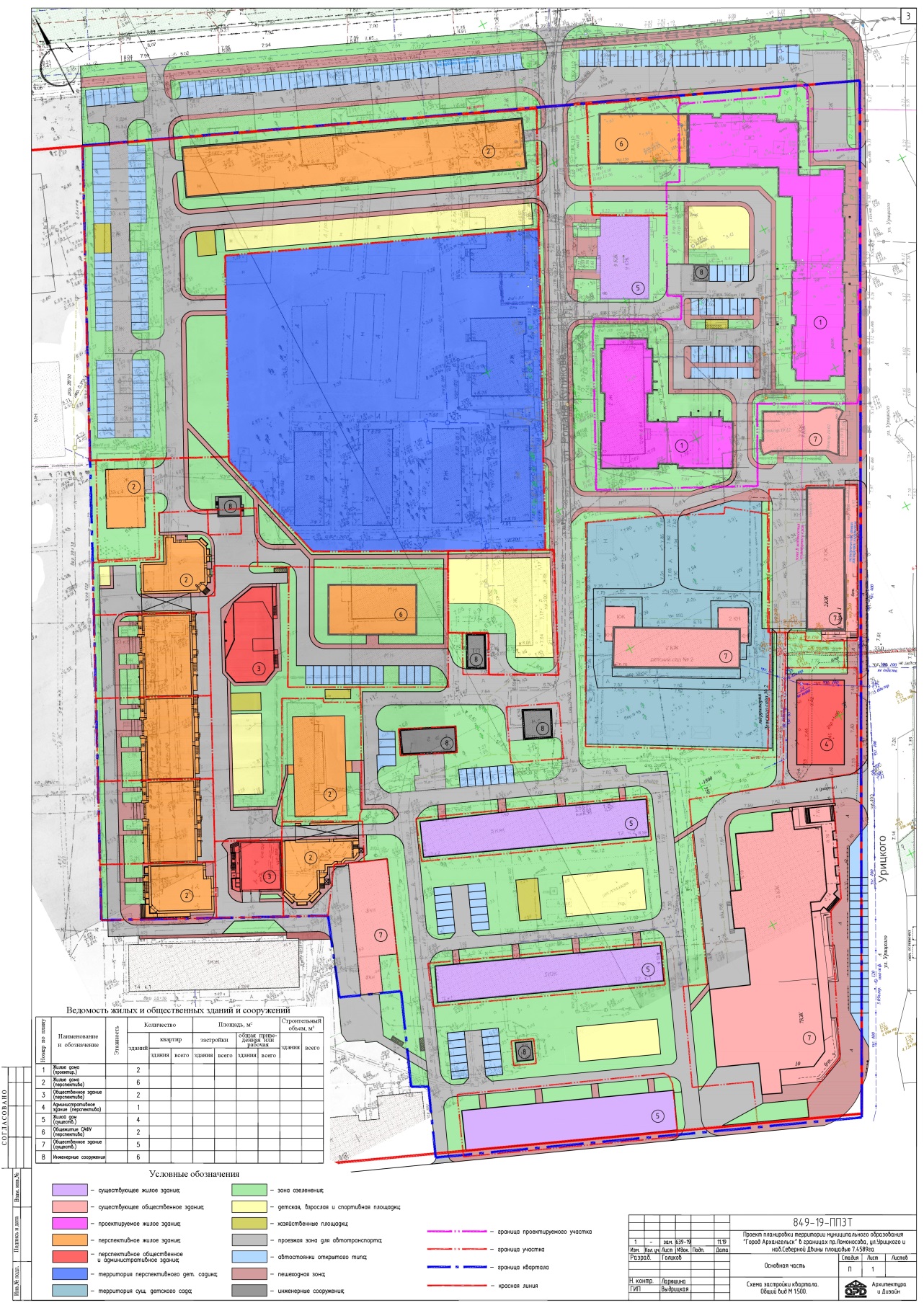 ____________Приложение № 2к проекту планировки территории муниципального образования "Город Архангельск" в границах просп. Ломоносова, ул. Урицкого и наб. Северной Двины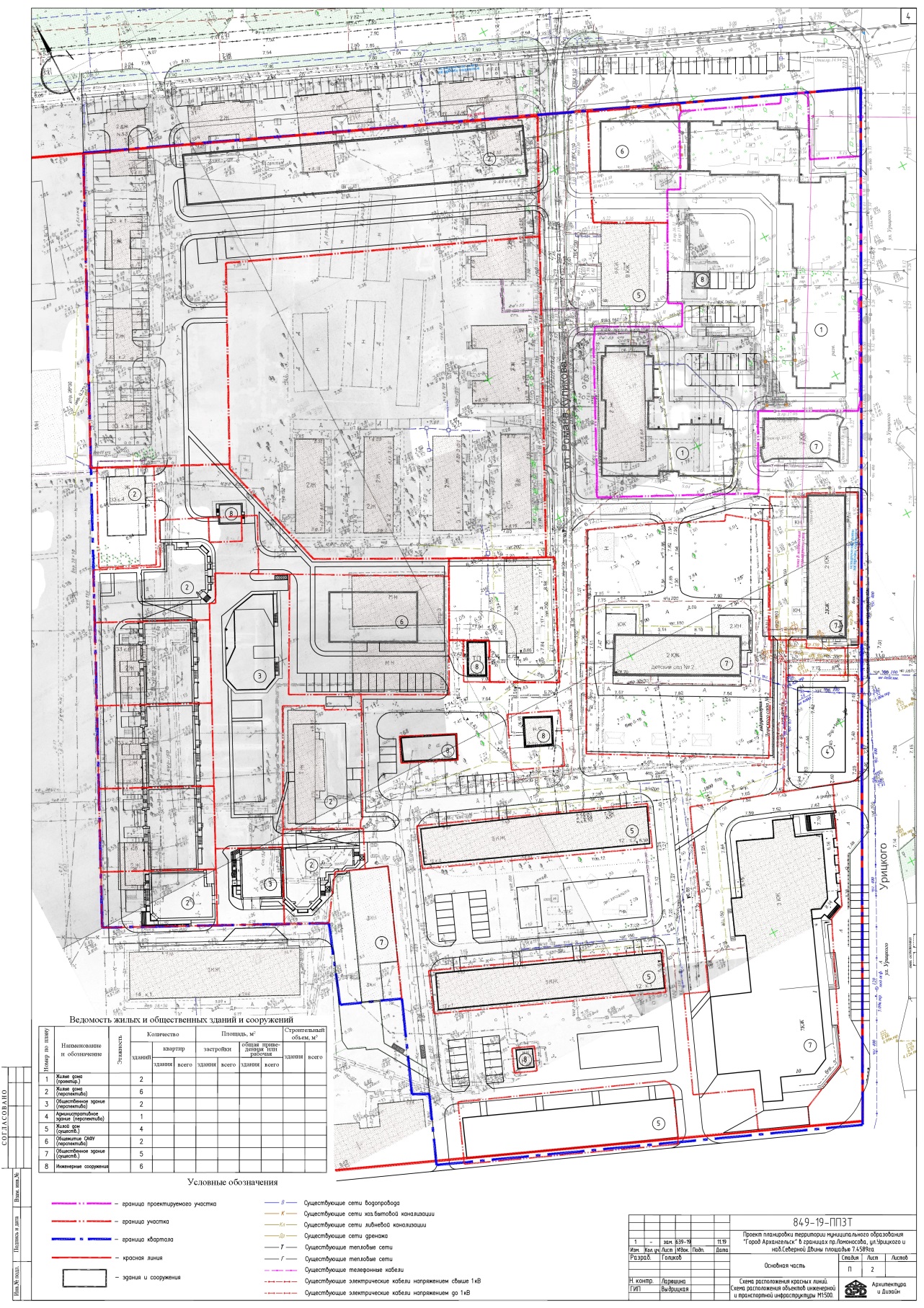 ____________Приложение № 3к проекту планировки территории муниципального образования "Город Архангельск" в границах просп. Ломоносова, ул. Урицкого и наб. Северной Двины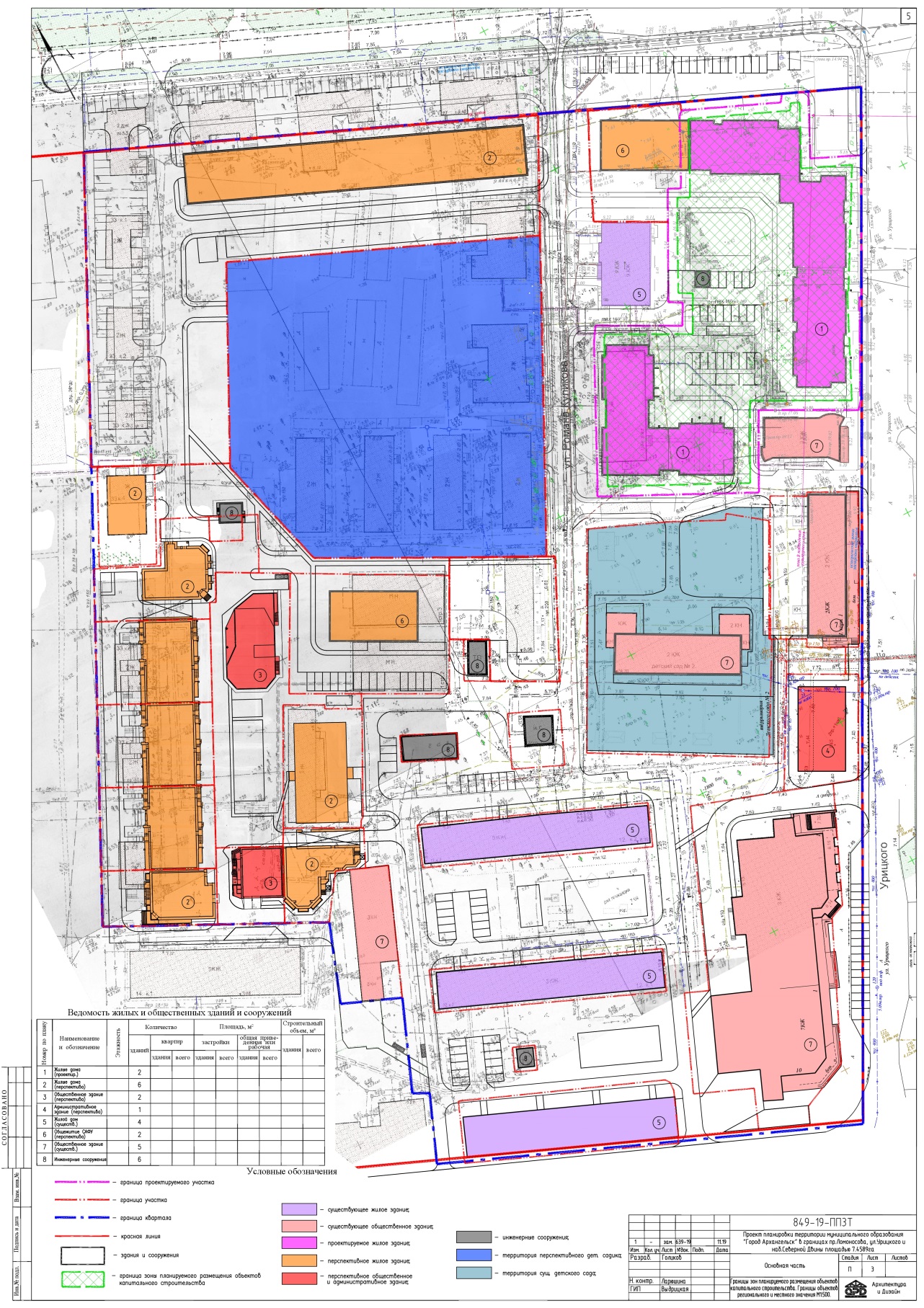 ____________Приложение № 4к проекту планировки территории муниципального образования "Город Архангельск" в границах просп. Ломоносова, ул. Урицкого и наб. Северной Двины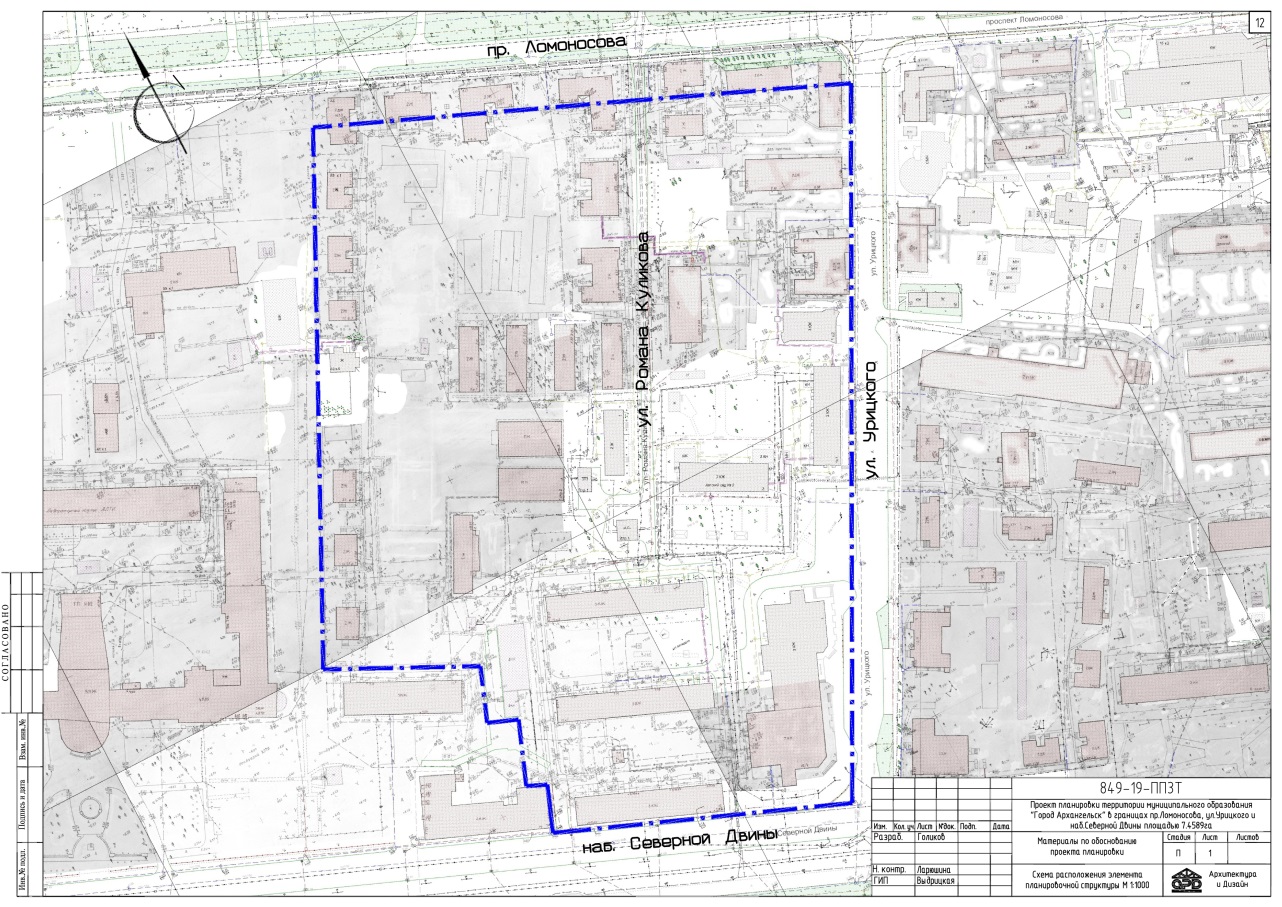 ____________Приложение № 5к проекту планировки территории муниципального образования "Город Архангельск" в границах просп. Ломоносова, ул. Урицкого и наб. Северной Двины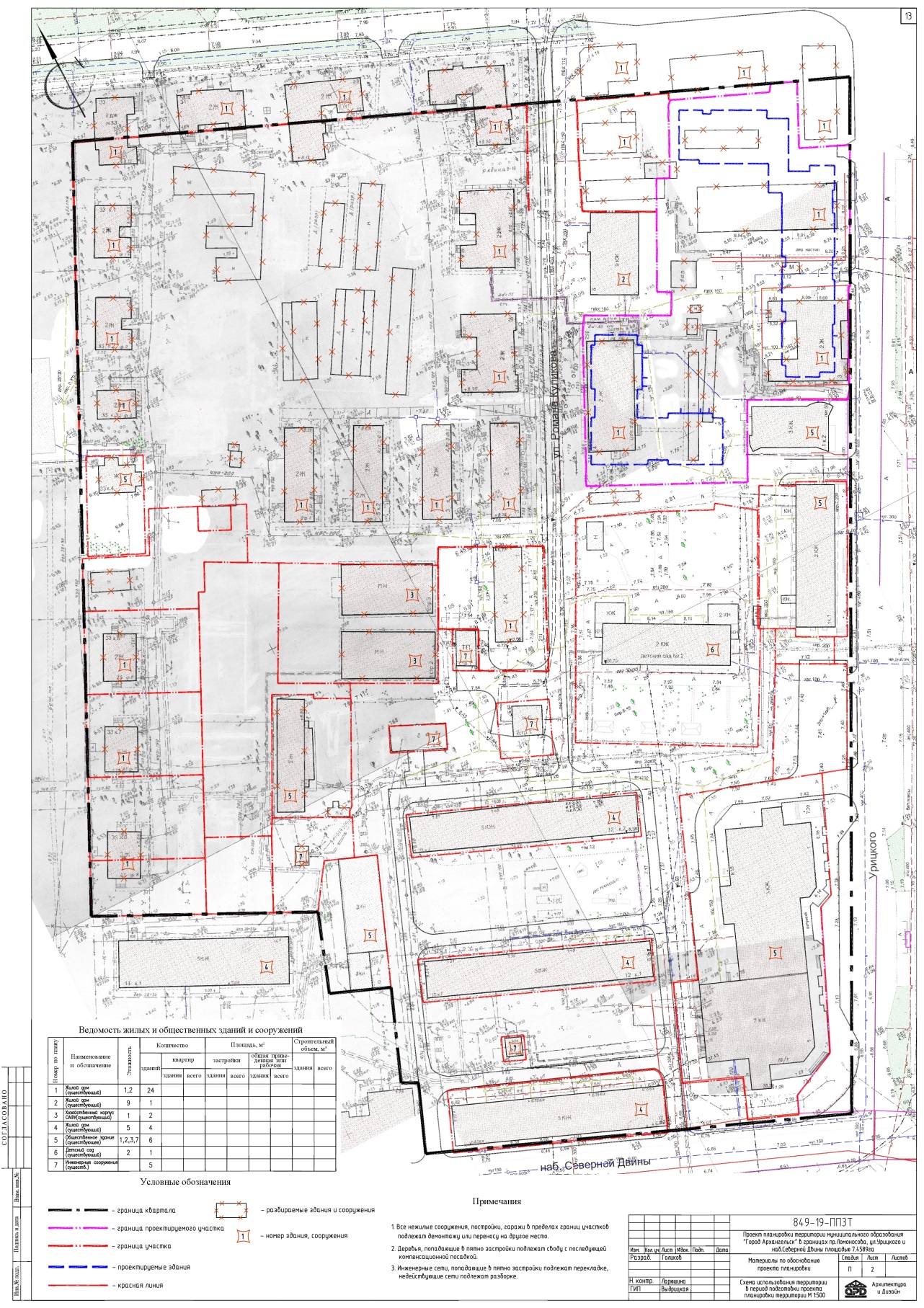 ____________Приложение № 6к проекту планировки территории муниципального образования "Город Архангельск" в границах просп. Ломоносова, ул. Урицкого и наб. Северной Двины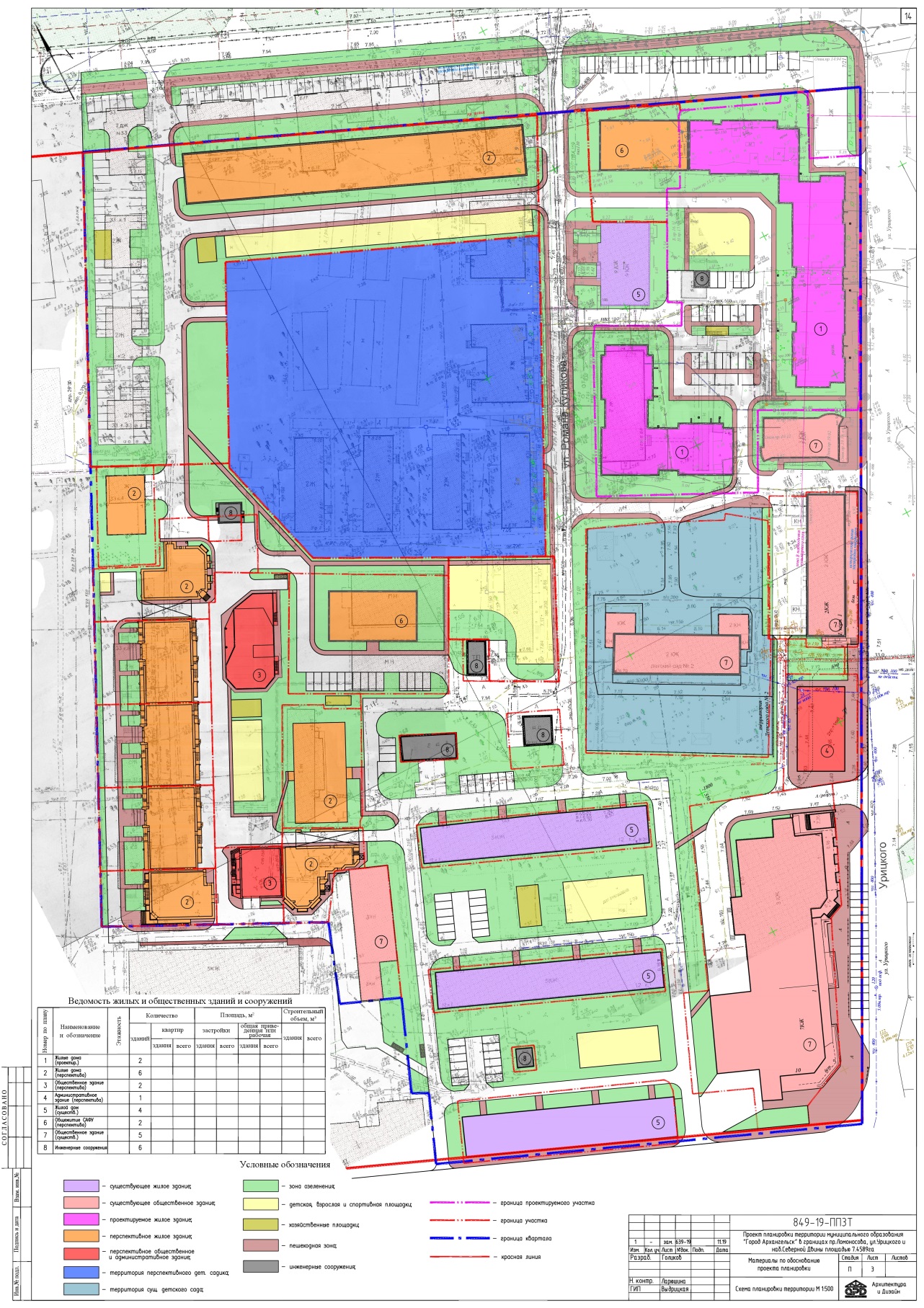 ____________Приложение № 7к проекту планировки территории муниципального образования "Город Архангельск" в границах просп. Ломоносова, ул. Урицкого и наб. Северной Двины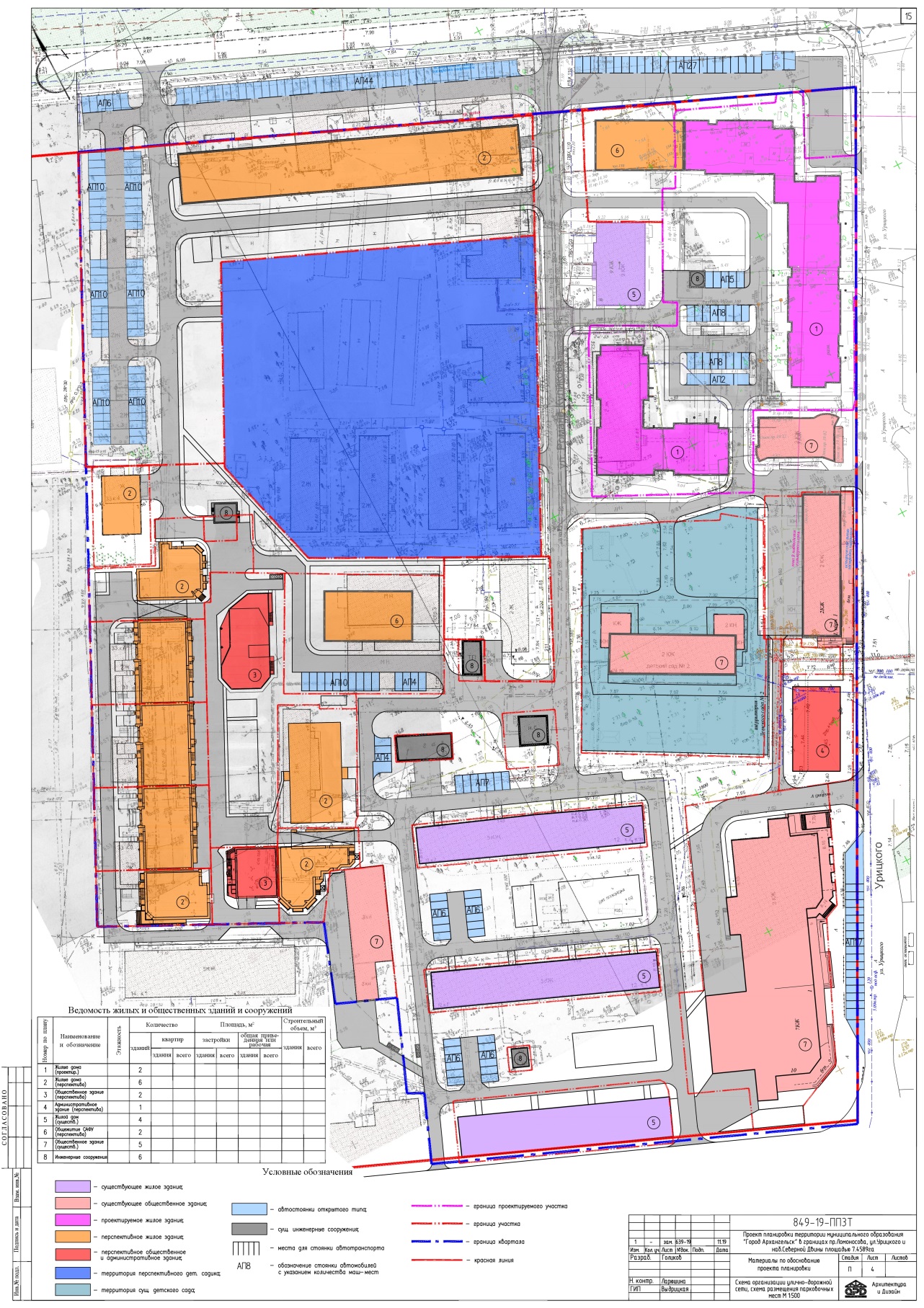 ____________Приложение № 8к проекту планировки территории муниципального образования "Город Архангельск" в границах просп. Ломоносова, ул. Урицкого и наб. Северной Двины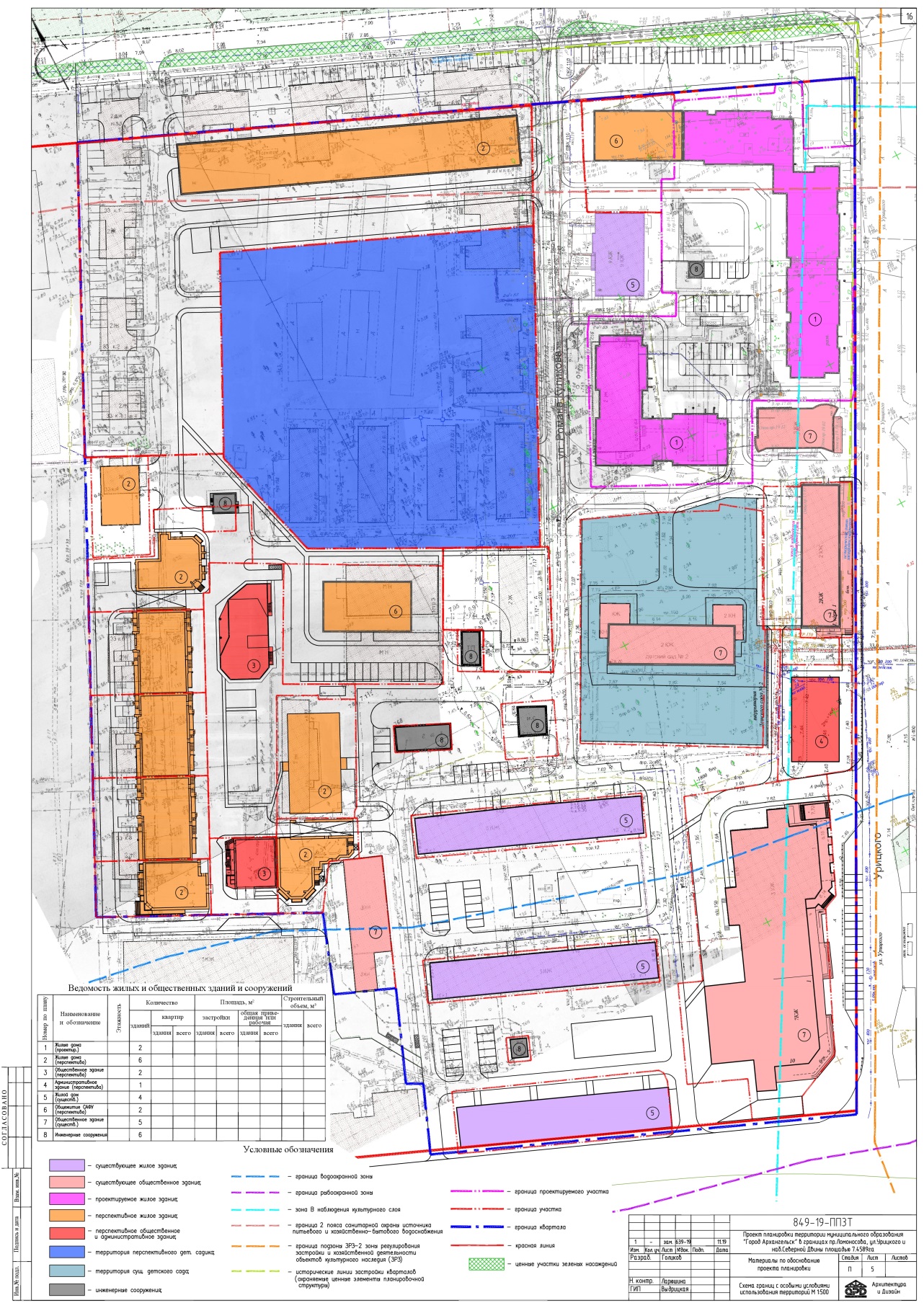 ____________Приложение № 9к проекту планировки территории муниципального образования "Город Архангельск" в границах просп. Ломоносова, ул. Урицкого и наб. Северной Двины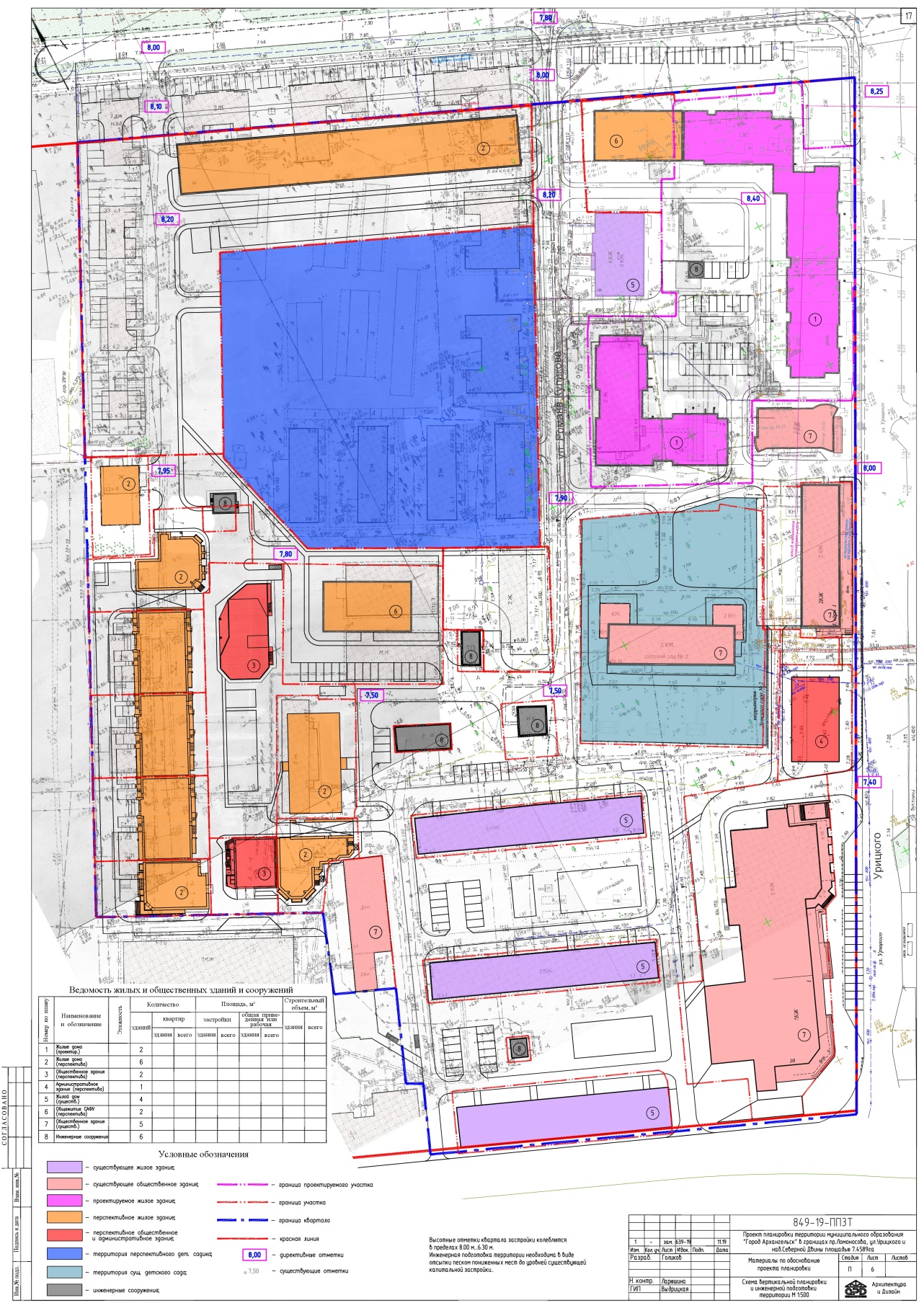 ____________№ п/пНаименование показателяЕд. изм.Кол-во1Площадь кварталага7,45892Площадь существующей застройки кварталага0,84703Площадь проектируемой и перспективной застройки кварталага0,98904Площадь территории перспективного детского садага0,96555Площадь территории существующего детского садага0,44056Площадь покрытия проездов, тротуаров, площадокга2,38617Площадь озелененияга1,83088Коэффициент плотности застройки-1,609Процент использования территории%10010Процент озеленения%24,5